Дошкільний навчальний заклад ( ясла- садок) №1 «Дзвіночок»Комунальної власності Сарненської міської радиДілова гра«Хай вогниктворчості яскраво сяє!»для вихователів дошкільного закладу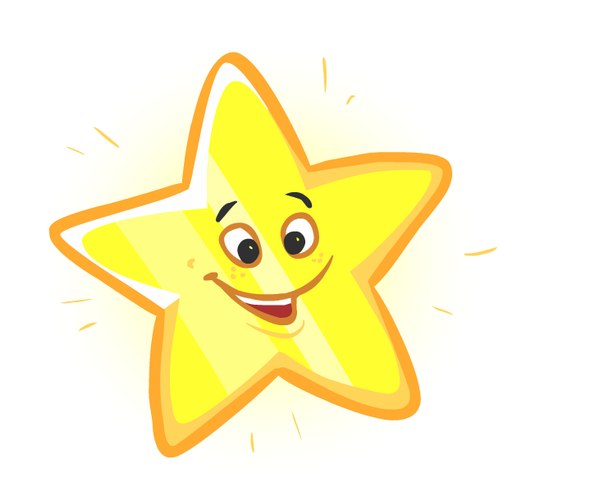                                                                                 Підготувала і провела                                                                                     вихователь- методист ДНЗ :                                                          Птуха О.М.2018р.Мета: Виявити рівень знань педагогів про поняття «творчість», «креативність», «творча особистість»;  Розвивати творчу активність, нестандартність мислення, образну пам’ять і творчу уяву, швидкість та творчість думки. Закріпити вміння застосовувати теоретичні знання у творчій діяльності.Спонукати педагогів використовувати прийоми творчості в практичній роботі.Виховувати вміння працювати колективно, толерантність.Хід  гри:Ведуча: Вправа «Привітання»(слайд 1)Рада вас вітати на засіданні ділової гри на тему: «Хай вогник творчості яскраво сяє». Хочу, щоб на семінарі у вас був гарний настрій, бажання проявити власну творчість і бажання розвиватися, сприймати нову інформацію. (Вихователі стають у коло)Вправа «Подаруй зірку» (У ведучої на розносі зірки  трьох  кольорів  виготовлені з паперу.)Ведуча: Подаруйте, по черзі, зірку своїй сусідці зліва та зробіть їй комплімент. Ведуча: Ось ви всі отримали порцію гарного настрою та зірку в подарунок, можна і до роботи приступати. Ви, мабуть, помітили, що зірки, які ви одна одній подарували різного кольору, а на столах у вас великі зірки. Займіть місця за столом з зіркою такого ж кольору яку вам подарували. Мабуть всі зі мною погодяться, що для розвитку творчої та креативної особистості важливим фактором є наявність творчого та креативного наставника. Оберіть капітана своєї команди.Ведуча: Людина – найдосконаліше творіння на Землі. Бог створив для неї світ, наділив її розумом, силою, талантами. У Біблії є одна притча. «Покликав один багатій до себе 3 рабів і дав одному з них 5 талантів (давні гроші), другому – 2, третьому ж – лише 1. Через деякий час повернулися до свого господаря раби, і той, що мав 5 талантів, дістав ще 5, той, що 2, - ще 2, а третій загубив і той талант, що мав: нічого не здобув. Покарав його господар вічною темрявою, сказавши: «Тому, хто має, ще додається, а хто нічого не має, то втратить і те, що мав».Отже, кожна людина наділена  якимсь даром, талантом, має певні задатки, які потрібно розвивати, удосконалювати, бо без праці таланту немає, і хто не працює над собою, ніколи нічого не досягне. Недаремно кажуть:Багато особистостей на світі,Та кожна, безперечно, діамант,Життя обточить всіх, воно покаже,Хто варт чого, а хто не варт.Ведуча: Наш  садочок – це розмаїття особистостей. Тут працюють люди, які Божим велінням наділені розумом, талантом, добротою, людяністю, креативністю. Але ніщо не возвеличує людину так, як праця. Наші вихователі уміють працювати і, як говориться у притчі, вони мають і їм ще додається. Сьогодні виправдовується стара істина: «Творчий вихователь — творчий колектив». А з чого починається творчий колектив вихователів — творців завтрашнього майбутнього України?  Перш за все, зі cпівпраці: вільної, творчої, актуальної, цікавої, спільної, креативної!Ведуча: Відомо що тільки творчий педагог може виховати творчу особистість. Тому на сучасному етапі найбільш актуальним завданням методичної служби є розвиток творчого потенціалу педагогів.Ведуча: Сьогодні ми будете подорожувати  країною Творчості. Тому давайте  привітаємося одне з одним дещо незвичайним способом: потрібно назвати своє ім’я і транспорт, на якому ви могли б приїхати на сьогоднішню зустріч. Транспортний засіб повинен  починатися на ту ж букву, що й ваше ім’я:Л – лада, ланос, ламброджині, ланкрузер,лімузин,літак.І – іссузу, ікарус.О – опель, октава, ока, олені.Ж – жигулі.С – сітроен, сузукі, скутер, самокат.Т – тайота, таврія, трактор.М – мерседес, метро, мазда, мітла.Н – ніссан, НЛО і т.п.Ведуча:Усі ми родом із дитинства, в кожному з нас і дотепер живе дитина. А тим паче, що працюємо ми саме в країні Дитинства! Тож поважайте країну дитинства, любі гості!Вчіть дітей добра та жити з творчістю  без злості.Прийміть від нас частинку дитячої душі,Щоб виросли ваші діти добрими та творчими людьми!  Вправа «Придумай девіз» (Слайд 2)Ведуча: Ми всі з вами педагоги, і знаємо, що правильне налаштування на роботу – це майже половина справи, тому пропоную учасникам кожного столу придумати гасло або девіз до нашої з вами теми – ТВОРЧІСТЬ, який допоможе нам налаштуватися на роботу.Ведуча: (Слайд 4)Тема нашого семінару, як я вже казала – творчість. Які синоніми часто вживають до цього слова ? Обдарованість, креативність, здібність, талант, геніальність. Але ці поняття не тотожні.Вправа «Розшифруй»Ведуча: Вам потрібно розкрити дане поняття словесно, а також підібрати характерні якості даного поняття до кожної букви слів: творчість, креативність, особистість:Перший стіл: Що таке творчість?  Другий стіл:  Що таке креативність? Третій стіл:  Що таке творча особистість? Творчість – це діяльність, яка породжує щось якісно нове і відрізняється неповторністю, оригінальністю та суспільно-історичною унікальністю.Основні риси творчої діяльності – це неповторність, оригінальність, унікальність.Т – толерантний, терплячийВ – винахідливий, відкритий, відвертий, впевнений                О – оригінальнийР – рішучий, розкутий, романтичнийЧ – чутливий, чесний, чуйний, чарівнийІ – ініціативний, інтелектуальний, інтелігентнийС – самостійний, сміливий, самодостатній, сумліннийТ – товариський, турботливий, тактовний, талановитий                                      ЬУ процесі творчості беруть участь духовні сили людини, зокрема уява, а також  майстерність, яка виникла під час навчання і практичної діяльності людини  й необхідна для втілення творчих задумок. Творчість -  притаманна лише людині, це діяльність, що породжує якісно нове, відмінне, неповторне, оригінальне, унікальне.Що таке креативність? Креативність – це творчі можливості людини, які виявляються в мисленні, почуттях, спілкуванні,  діяльності,  характеризують особистість загалом.Креативність – це здатність до творчої діяльності.К – кмітливийР – розсудливийЕ – енергійнийА – активнийТ – тактовнийИ –В – винахідливийН – нестандартнийІ – ініціативнийС – сміливийТ – толерантнийЬ Креативність -  загальна здібність дитини , її здатність до творчості, одна із базових якостей особистості, комплекс інтелектуальних та особистісних якостей, що сприяє становленню і прояву творчості.       Що таке творча особистість?   Творча особистість  - це людина, здатна вникати  в суть ідеї і втілювати її всупереч всім перешкодам, аж до отримання практичного результату.   Т. Едісон говорив, що винахід – це 10 %  натхнення і 90 %  поту.Т – толерантний, терплячийВ – винахідливий, відкритий, відвертий, впевнений                О – оригінальнийР – рішучий, розкутий, романтичнийЧ – чутливий, чесний, чуйний, чарівнийА -  активний, О – особливийС – самостійнийО – оригінальнийБ – багатийИ – ІнтелігентнийС – стараннийТ – терплячийІ – інтелектуальнийС – самостійнийТ – трудолюбивийЬВедуча:  Недарма  кажуть, що  скільки  людей-стільки  думок. Це  природно, бо в  кожного з  нас  є  професійний  досвід  з  даного  питання.Ведуча: Отже, ми можемо зробити висновок, щоб діти навчилися творчого пошуку, слід конструювати спеціальні ситуації, які створюють умови для творчого розв’язання проблем.      Казка – джерело мудрості народу. Казка дарує радість і дорослим , і дітям.Тому зараз ми виконаємо  вправу «Казковий вернісаж»  Кожна команда по черзі витягує згортки зі скриньки із описом знайомої всім казки, думає над відповіддю, потім зачитує опис казки і свій варіант відповіді. Отже, розпочинаємо.В якій відомій казці сіра непривітна особистість здійснює підступний план убивства двох осіб, і лише завдяки своєчасному втручанню громадськості все закінчується добре? (Червона шапочка.)Назвіть казку, в якій різні за своїм соціальним статусом герої займали по черзі помешкання, створене в незвичайному архітектурному стилі. І все було б добре, якби до помешкання не повернувся його попередній власник зі своїм охоронцем. От героям казки й довелося залишити незаконно зайняту територію. (Рукавичка.)Герой якої казки постійно виконує забаганки своєї норовливої дружини? Проте, як би він не прагнув задовольнити амбіції супутниці, вона щоразу підвищує рівень вимог. Зрештою, подружжя опиняється на початковому етапі задоволення власних потреб. (Золота рибка.)В якій казці головна героїня постійно й нахабно обмовляла тих, хто їй робив добро? А коли вона, щоб уникнути покарання, незаконно оволоділа чужим помешканням, то різні впливові особи намагалися провести з нею роботу з подолання її асоціальної поведінки.Вдалося це лише найменшому з усіх учасників експерименту. (Коза-дереза.)Назвіть казку, в якій ідеться про спортсмена, котрий вирушає на змагання з бігу з перешкодами. Хитрість і витримка допомогли йому дуже близько підійти до фінішу, проте фінал — трагічний. Проявивши занадто велику самовпевненість, він гине. (Колобок.)Назвіть казку, в якій головна героїня могла перевтілюватися в різні образи задля свого нареченого. Проте одного разу її нерозсудливість та імпульсивність у поведінці призвели до довготривалої розлуки закоханих. Та, долаючи різні перешкоди, вони все ж таки єднають свої долі. (Царівна-жаба.)Вправа «Фантазія» (Слайд 10)         Часом творчість дитини - це на перший погляд хаотичні лінії (це ми так бачимо дорослі), але дитина вклала свою ідею, а не техніку. І він бачить у своєму малюнку, наприклад прекрасне місто або казкову квітку. У цей момент йому важливо показати, наскільки цінна, первинна ідея в його малюнкуБудуть потрібні листки паперу і кольорові олівці. Завдання виконує вся група. На виконання завдання дається 2 хвилини . Намалювати тварину.1 група: : голову  півня, тулуб  та ноги жирафи, хвіст павича.                                                                       2 група:голову  удава, тулуб і ноги павука, хвіст ящірки .3 група: голову  акули , тулуб черепахи,  хвіст риби. В результаті, коли малюнок готовий, учасники команди радяться і дають йому смішну назву, логічно  її обґрунтувавши.Вправа «Віршограй» (Слайд 11)Складання віршів про Україну.а) …     край!                                        …    моря     …      рай!                                           …   тут    ...     дубочки                                   …     солов’я     ..      садочки                                    …     край!    …     ліси                                           …      рай. б) .....     країна –                                     …     і ріки.....     Україна !                                   ....   без ліку .....     простори                                   ....    у світі!…      гори.                                             … діти !В)     …     краси                                                 …    щоднини     …      волі                                                    …   згоди     ...      ліси                                                     …     України     ..       полі                                                    …     народиВправа  «Вправний Актор» (Слайд 13)Група учасників  за хвилину повинна підготувати   та  продемонструвати свої артистичні здібності, виконавши гумореску.ЦяцяПрийшла в гості до невісткиСердита свекруха.Сидить, бурчить, набридає,Як осіння муха.- Ой, невдале, невісточко,У тебе дитятко.Якесь воно вовкувати,Німе, як телятко.Вже ж йому десятий місяць,А ще не балака.Даю йому копієчку -Воно каже: "кака"!А невістка відказує:- Чого ж дивуваться?Хто ж тепер вам за копійкуСкаже, що ви цяця?Медовий місяцьОженився стильний Боба,Взяв дівульку Жанну.Через місяць він признавсяСлюсарю Івану:— Бачу, брате, що женитьба —Діло нешутейне.Сумніваюсь, що на світіЩастя є сімейне.— Щастя є! — сміється слюсар,Це я добре знаю.Я собі сімейне щастяЯсно уявляю.Це таке, як бочка з дьогтем.В неї для приманкиЗверху влито трохи меду,Так, не більше банки.Меду вистачить на місяць,Може, на півроку,А вже далі з чистим дьогтемМатимеш мороку.— Ех, — зітхнув нещасний Боба, —Дорогий браточку!Значить, я не з того бокуВідкупорив бочку...НасолодаХодять двоє зоопарком,Обоє під газом.Біля кожної твариниСпиняються разом.Перший каже: — Зажили б миЗ тобою, як графи,Якби мали довгі шиї,Як ото в жирафи.Ото була б насолода!Випив чарку вранці,А горілка до вечораТекла б по горлянці.Другий злиться: — Облиш менеКраще у спокої.Не хочу я мати шиїДовгої такої.Мене часто в Ригу тягнеПісля перебору.Нащо мені, щоб так довгоІшло знизу вгору?Нинішні дівчатаДокоряє дід онуці:— Дивні нині діти.Розучилися дівчатаНавіть червоніти.А колись були дівчатаДуже соромливі.Скажеш слово — червоніли,Як той мак на ниві.А онучка аж рукамиВдарила об поли:— Я, дідусю, уявляю,Що ви їм мололи!Після авансуЧоловік аванс одержав,Здибався з дружкомТа добряче й причастивсяПрямо під ларком.І п’янющий, як то кажуть,У дрезину, в дим,Він побрів у дитсадочокЗа синком малим.Там схопив дитя за рукуІ повів як міг.Та не встиг ще він ступитиДома й на поріг,Як дружина в крик, у сльози:— В тебе сором є?Ти ж привів чужу дитину.Де ж дитя моє?Чоловіка в різні бокиБуйний хміль хита.— А тобі яка різниця? —Жінку він пита. —Чи чужого прихопив я,Чи привів свого...Ти ж назад відтарабанишЗавтра знов його.ПОБАЛАКАЛИ…
Кадр із фільму у журналі жінка розгляда:
на коні сидить панянка, гарна, молода.
Кличе жінка чоловіка, каже: — Подивись!
Я хоч раз отак проїхать мріяла колись. -
Чоловік скривився кисло:
- Верхи на коні?
Досить з тебе, що весь вік ти їздиш на мені.
- Вийшло так, — зітхнула жінка. — Молода була.
На коня хотіла сісти, сіла на осла.Таткова радістьТато хвалиться синочком:— Хто б мені повірив?Три годочки, а вже знаєВсіх тварин і звірів.Тітка книгу товстелезнуДістає із шафи.— Що оце? — кива на зебру.— Це такі зирафи.— А оце? — осла підносить.— Це таке лосатко.— А оце? — на мавпу тиче.— А оце мій татко.Вправа «Намалюй пісню» (3 мольберта  розвернуті від глядачів, на мольбертах листки, де написано назву пісні яку треба зобразити )Ведуча: Свої образотворчі та музичні здібності ми зможемо проявити під час наступної вправи «Намалюй пісню». Від кожного столу потрібний представник, який на вашу думку найкраще володіє образотворчими здібностями. За допомогою маркера учасник повинен зобразити слова пісні, щоб інші могли її відгадати. Після цього ми всі з задоволенням проспіваємо пісеньку. Умова – слова і цифри не писати!          Пісні –  І стіл : «Ой на горі два дубки…»,               ІІ стіл: «Горіла сосна палала…»               ІІІ стіл: «В лесу родилась елочка»               ІV стіл: «Ой у вишневому саду…»                     Вправаа «Розкажи казку по-іншому»Мета: навчити розповідати казку від початку і до кінця від імені героя казки або предмета. Виходять по 1 людині від команди.Зразок:казка «Колобок» від особи стежки, що проходить поряд з будинком: «Я - стежка звивиста. Недалеко від мене будинок стоїть гарний. Чую я, що якось раз Дід Бабці говорить: «Бабка, спечи колобок». Довго не було Бабки, дивлюся, вона до вікна підійшла і поклала колобок, щоб він охолов трошки. Колобок лежав, лежав, а потім впав на мене і покотився. Він був тепленький, м'який, кругленький. Котиться, котиться, а назустріч йому зайчик ... і т.п. таким чином, розповідаємо казку до кінця, застосовуючи знання про твори художньої літератури на практиці.Завдання для групи № 1.    «Рукавичка» від особи рукавичкиЗавдання для групи № 2.    «Ріпка» Розкажіть казку від імені РіпкиЗавдання для групи № 3.    «Колосок» Розкажіть казку від імені КолоскаРефлексія заняття(Слайд 20)– Наша зустріч добігає кінця.     А закінчити наш семінар б хотіла притчею (Слайд 21)
Бог зліпив людину з глини, і залишився у нього невикористаний шматок. «Що ще зліпити тобі? - запитав Бог. «Зліпи мені щастя», - попросив чоловік. Нічого не відповів Бог, і тільки поклав людині в долоню шматочок глини, що залишився.
     Нескладно зрозуміти суть цієї притчі, все в наших руках. Отже, лише від нас, нашого розуміння дітей, як ми зможемо  виявити їх задатки, здібності, залежить наскільки творчими людьми виростуть наші вихованці. Усе у Наших руках!!! Тільки творчий педагог спроможний виховати творчу особистість!        Вправа «Аплодисменти».      Ми з вами добре попрацювали і на завершення нашої роботи я пропоную уявити на одній долоні посмішку, на іншій – радість. А щоб вони не втекли від нас, їх треба міцно-преміцно поєднати в аплодисментиУдачі вам у всіх ваших справах, ліпіть творчих та талановитих дітей. До побачення!  Тільки у творчості є радість - все інше прах і метушня. - А. КоніПорив до творчості може так само легко згаснути, як і виник, якщо залишити його без їжі. - К. ПаустовськийТворчості, як і будь-якої діяльності, можна навчитися.
Г.АльтшуллерПростір для нових ідей і творчості завжди знайдеться там, де мешкають життя і воля. С. Булгаков «Творчість  є  діяльністю, в яку людина  вкладає  немовби частинку своєї  душі, і  чим  більше  вона вкладає, тим багатшою стає її душа»                                                                                                                                                                                                                                В.О.СухомлинськийВ.О.Сухомлинський вважав:  «Творчість – це незримі ниточки, які об’єднують серця».